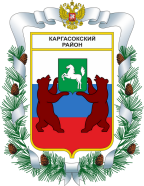 МУНИЦИПАЛЬНОЕ ОБРАЗОВАНИЕ «Каргасокский район»ТОМСКАЯ ОБЛАСТЬДУМА КАРГАСОКСКОГО РАЙОНАРЕШЕНИЕРЕШЕНИЕРЕШЕНИЕ04.09.2023№ 216 с. Каргасокс. Каргасок            О назначении дополнительных выборов депутата Думы Каргасокского района                       шестого созыва по двухмандатному избирательному округу № 3В соответствии со статьей 10, статьей 71 Федерального закона от 12.06.2002 № 67-ФЗ «Об основных гарантиях избирательных прав и права на участие в референдуме граждан Российской Федерации», статьей 6,  статьей 74 Закона Томской области от 14.02.2005 № 29-ОЗ «О муниципальных выборах в Томской области», руководствуясь Уставом муниципального образования «Каргасокский район», на основании решения Думы Каргасокского района от 29.08.2023 № 206 «О досрочном прекращении полномочий депутата Думы Каргасокского района шестого созыва по двухмандатному избирательному округу №3 Кирина Ивана Васильевича»В соответствии со статьей 10, статьей 71 Федерального закона от 12.06.2002 № 67-ФЗ «Об основных гарантиях избирательных прав и права на участие в референдуме граждан Российской Федерации», статьей 6,  статьей 74 Закона Томской области от 14.02.2005 № 29-ОЗ «О муниципальных выборах в Томской области», руководствуясь Уставом муниципального образования «Каргасокский район», на основании решения Думы Каргасокского района от 29.08.2023 № 206 «О досрочном прекращении полномочий депутата Думы Каргасокского района шестого созыва по двухмандатному избирательному округу №3 Кирина Ивана Васильевича»1. Назначить дополнительные выборы депутата Думы Каргасокского района шестого созыва по двухмандатному избирательному округу № 3 на 26 ноября 2023 года.2. Официально опубликовать настоящее решение в районной газете «Северная правда» не позднее чем через пять дней со дня его принятия. 3. Направить настоящее решение в Избирательную комиссию Томской области, территориальную избирательную комиссию Каргасокского района.           4. Контроль за исполнением настоящего решения возложить на правовой комитет Думы Каргасокского района.  Глава Каргасокского района                                                                                 А.П. Ащеулов1. Назначить дополнительные выборы депутата Думы Каргасокского района шестого созыва по двухмандатному избирательному округу № 3 на 26 ноября 2023 года.2. Официально опубликовать настоящее решение в районной газете «Северная правда» не позднее чем через пять дней со дня его принятия. 3. Направить настоящее решение в Избирательную комиссию Томской области, территориальную избирательную комиссию Каргасокского района.           4. Контроль за исполнением настоящего решения возложить на правовой комитет Думы Каргасокского района.  Глава Каргасокского района                                                                                 А.П. Ащеулов